ს ს ი პ	ს ა ზ ო გ ა დ ო ე ბ რ ი ვ ი	კ ო ლ ე ჯ ი„ მ ე რ მ ი ს ი “პროფესიული საგანმანათლებლო პროგრამების ჩარჩო დოკუმენტის საფუძველზე შექმნილი პროფესიული საგანმანათლებლო პროგრამებისკ ა ტ ა ლ ო გ ი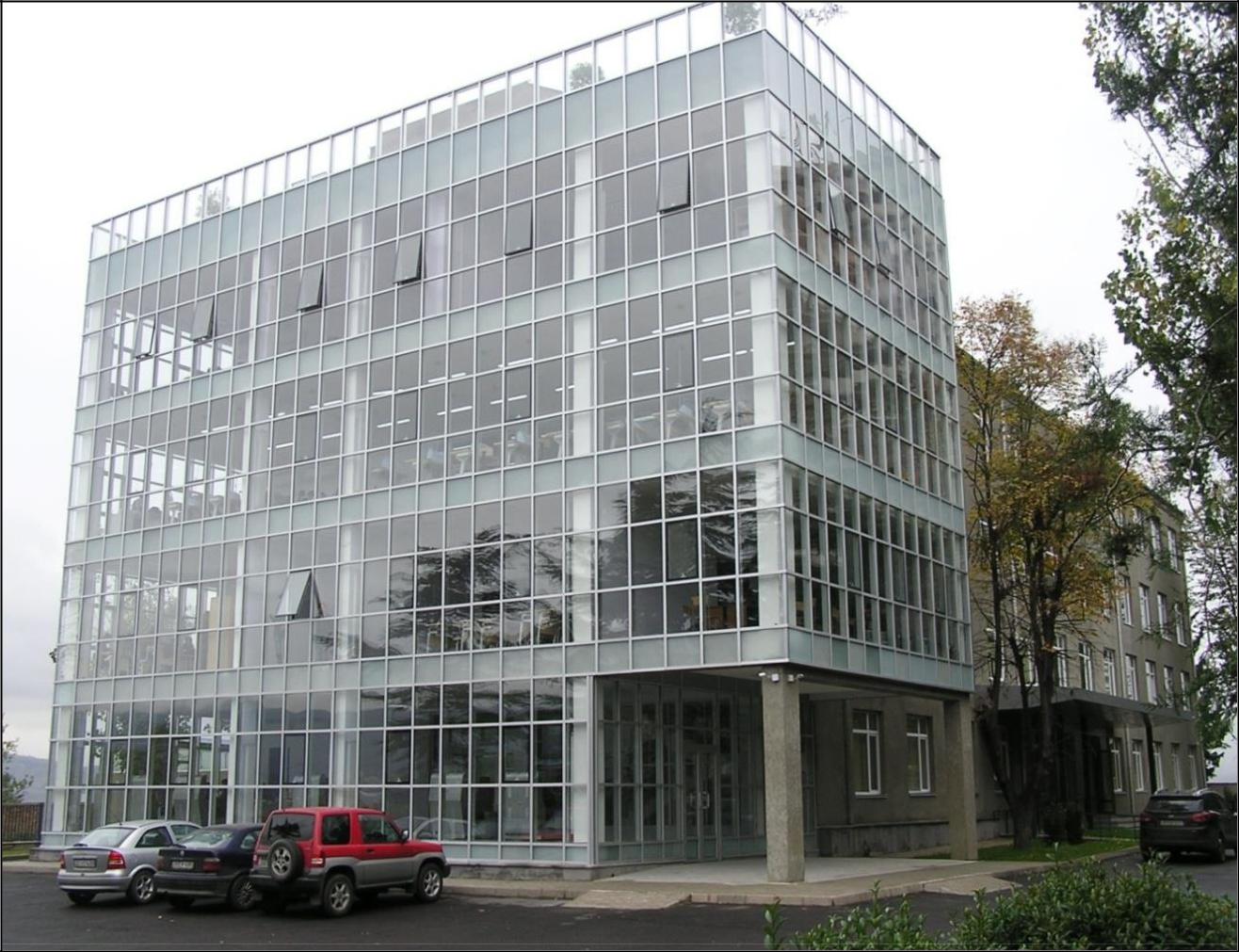 2018წ.პროფესიული საგანმანათლებლო პროგრამების ჩარჩო დოკუმენტისსაფუძველზე შექმნილიპროფესიული საგანმანათლებლო პროგრამებისპროფესიული სტუდენტისათვის კრედიტის მინიჭებაკრედიტის მინიჭება ხორციელდება სწავლის შედეგის მიღწევის დადასტურების საფუძველზე.სწავლის შედეგის მიღწევის დადასტურება შესაძლებელია:ა) წინმსწრები ფორმალური განათლების ფარგლებში მიღწეული სწავლის შედეგებისაღიარებით (ჩათვლა);ბ) არაფორმალური განათლების გზით მიღწეული სწავლის შედეგების დადასტურებაგანათლების და მეცნიერების მინისტრის მიერ დადგენილი წესით; გ) სწავლის შედეგების დადასტურება შეფასების გზით.არსებობს განმავითარებელი და განმსაზღვრელი შეფასება.განმავითარებელი შეფასება შესაძლოა განხორციელდეს როგორც ქულების, ასევე ჩათვლის პრინციპების გამოყენებით.საქართველო, ქ. თბილისი 0178, გურამიშვილის ჩიხი. 9ა, სსიპ საზოგადოებრივი კოლეჯი „მერმისი“, ტელ. 214 76 67, ელ-ფოსტა mermisicollege@gmail.com. ვებგვერდი www.mermisicollege.edu.ge პროფესიული საგანმანათლებლო პროგრამების ჩარჩო დოკუმენტის საფუძველზე შექმნილი პროფესიულისაგანმანათლებლო პროგრამების კატალოგიგანმსაზღვრელი შეფასება ითვალისწინებს მხოლოდ ჩათვლის პრინციპებზე დაფუძნებული (კომპეტენციების დადასტურებაზე დაფუძნებული) სისტემის გამოყენებას და უშვებს შემდეგი ორი ტიპის შეფასებას: ა) სწავლის შედეგი დადასტურდა;ბ) სწავლის შედეგი ვერ დადასტურდა.განმსაზღვრელი შეფასებისას უარყოფითი შედეგის მიღების შემთხვევაში პროფესიულ სტუდენტს უფლება აქვს პროგრამის დასრულებამდე მოითხოვოს სწავლის შედეგების მიღწევის დამატებითი შეფასება. შეფასების მეთოდი/მეთოდები რეკომენდაციის სახით მოცემულია მოდულებში.საქართველო, ქ. თბილისი 0178, გურამიშვილის ჩიხი. 9ა, სსიპ საზოგადოებრივი კოლეჯი „მერმისი“, ტელ. 214 76 67, ელ-ფოსტა mermisicollege@gmail.com. ვებგვერდი www.mermisicollege.edu.ge პროფესიული საგანმანათლებლო პროგრამების ჩარჩო დოკუმენტის საფუძველზე შექმნილი პროფესიულისაგანმანათლებლო პროგრამების კატალოგი	გვ. 2თექის ოსტატი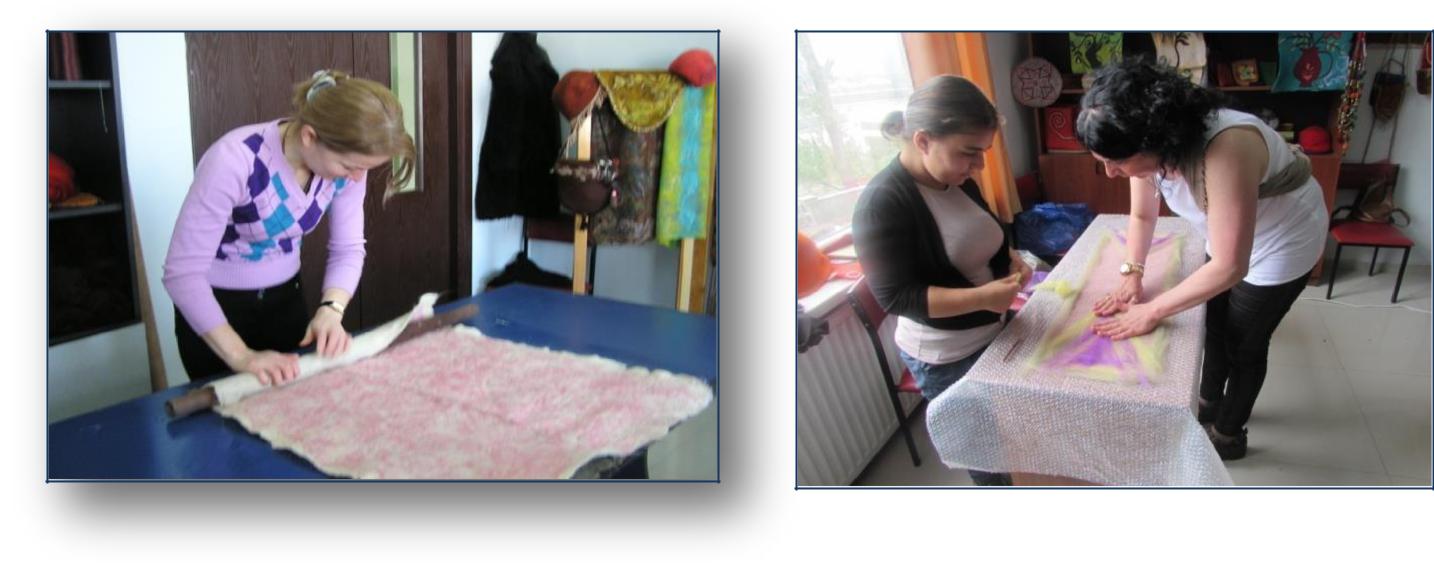 მისანიჭებელი პროფესიული კვალიფიკაცია: თექის ოსტატის მესამე საფეხურის პროფესიულიკვალიფიკაციაპროგრამაზე დაშვების წინაპირობა: საბაზო განათლებაკურსდამთავრებულთა კარიერული შესაძლებლობები: პროგრამის დასრულების შემდეგ პირს შეუძლია დასაქმდეს შესაბამის საწარმოებში, სამხატვრო სალონებსა და კერძო სახელოსნოებში, ასევე შესაძლებელია თვითდასაქმება.პროგრამის მიზანი: მოამზადოს თექის ოსტატი, სხვადასხვა ტექნოლოგიური ხერხების გამოყენებით, ქიმიური ან ბუნებრივი საღებავებით შეღებილი მატყლის საშუალებით კურსდამთავრებულმა შეძლოს ტრადიციული და თანამედროვე ხელნაკეთი ნივთების/ პროდუქციის დამზადება.სწავლის შედეგები:პროგრამის დასრულების შემდეგ პირს შეუძლია:სამუშაოს ორგანიზებაშრომის უსაფრთხოების დაცვა თექის წარმოებისას ნედლეულის (მატყლის) მომზადება ესკიზის შექმნა მატყლის დაფენამატყლის თელვა სიბრტყეზემატყლის თელვა მოცულობით ფორმებზეპროგრამის მოცულობა და ხანგრძლივობა:მოცულობა: 66 კრედიტისავარაუდო ხანგრძლივობა: 14 სასწავლო თვეთექის ოსტატის მესამე საფეხურის კვალიფიკაციის მისაღებად იმ სტუდენტებმა, რომელთაც პროფესიული ტესტირება გაიარეს ქართულ ენაზე უნდა დააგროვონ ჯამურად 83 კრედიტი, რომელთაგან 16 კრედიტი არის სავალდებულო ზოგადი მოდულები, 50 კრედიტი არის სავალდებულო პროფესიული მოდულები.იმ სტუდენტებმა, რომლებმაც გაიარეს პროფესიული ტესტირება რუსულ, აზერბაიჯანულ და სომხურ ენაზე უნდა დააგროვონ 81 კრედიტი, რომელთაგან 31 კრედიტი არის ზოგადი მოდულები (მათ შორის: 15 კრედიტი ქართული ენის A2 მოდული), 50 კრედიტი არის სავალდებულო პროფესიული მოდულები. სწავლის ხანგრძლივობა 17 სასწავლო თვე.საქართველო, ქ. თბილისი 0178, გურამიშვილის ჩიხი. 9ა, სსიპ საზოგადოებრივი კოლეჯი „მერმისი“, ტელ. 214 76 67, ელ-ფოსტა mermisicollege@gmail.com. ვებგვერდი www.mermisicollege.edu.ge პროფესიული საგანმანათლებლო პროგრამების ჩარჩო დოკუმენტის საფუძველზე შექმნილი პროფესიულისაგანმანათლებლო პროგრამების კატალოგი	გვ. 9პროგრამის სტრუქტურა და მოდულები:საქართველო, ქ. თბილისი 0178, გურამიშვილის ჩიხი. 9ა, სსიპ საზოგადოებრივი კოლეჯი „მერმისი“, ტელ. 214 76 67, ელ-ფოსტა mermisicollege@gmail.com. ვებგვერდი www.mermisicollege.edu.ge პროფესიული საგანმანათლებლო პროგრამების ჩარჩო დოკუმენტის საფუძველზე შექმნილი პროფესიულისავალდებულო ზოგადისავალდებულო ზოგადისავალდებულო ზოგადისავალდებულო პროფესიულისავალდებულო პროფესიულისავალდებულო პროფესიულიარჩევითი პროფესიულიარჩევითი პროფესიულიმოდულებიმოდულებიმოდულებიმოდულებიმოდულებიმოდულებიდასახელებაკრედიტიდასახელებაკრედიტიდასახელებაკრედიტირაოდენობრივიგაცნობითირაოდენობრივი2პრაქტიკა-თექის2წიგნიერება2პრაქტიკა-თექის2წიგნიერებაოსტატიოსტატიინფორმაციული3საწარმოო პრაქტიკა-8წიგნიერება 13თექის ოსტატი8წიგნიერება 1თექის ოსტატიპრაქტიკულიმეწარმეობა 12პროექტი-5თექისოსტატიინტერპერსო-სამუშაოს ორგანიზება -ნალური3სამუშაოს ორგანიზება -2ნალური3თექის ოსტატისთვის2კომუნიკაციათექის ოსტატისთვისკომუნიკაციაუცხოური ენა -4მატყლის5ინგლისური4მომზადება5ინგლისურიმომზადებასამოქალაქო2ესკიზის შექმნა5განათლება2ესკიზის შექმნა5განათლებამატყლის თელვა8სიბრტყეზე8სიბრტყეზემატყლის თელვამოცულობით8ფორმებზეშრომის უსაფრთხოებისდაცვა თექის2წარმოებისასფანქრით და წყლის5საღებავებით ხატვა5საღებავებით ხატვასულ:16სულ:50ქართული ენა A215საგანმანათლებლო პროგრამების კატალოგიგვ. 10